- Я сейчас расскажу вам о школе, детишки…Там уже не нужны  ни мячи, ни игрушки,Их заменят учебники, ручки, тетрадки.Пусть в портфелях лежат они в строгом порядке!Расскажу я, как в школе вам нужно учиться…Вы запомните!  - Это, друзья, пригодится!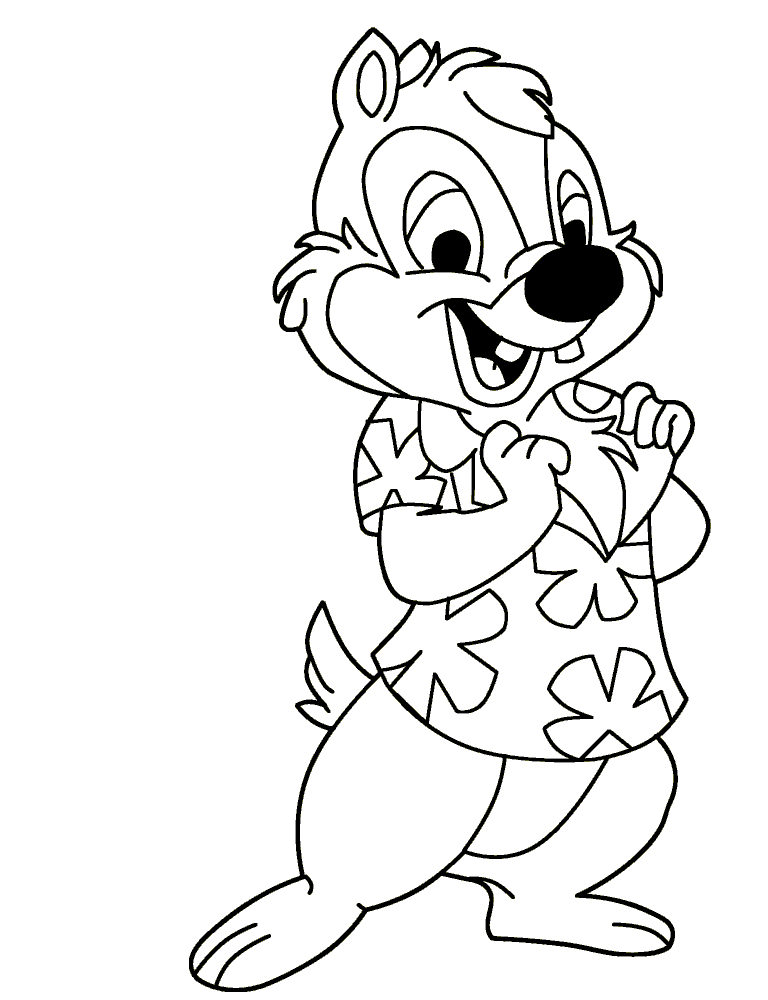 УЧИСЬ ПРОСЫПАТЬСЯ В ШКОЛУ САМ!Вот и Маша спит в кроватке.Про учебники, тетрадкиВспоминать не хочет  –Только это плохо, братцы,Очень поздно просыпаться!И пора вам начинатьПо будильнику вставать,Если начали учиться,Спать так долго не годится!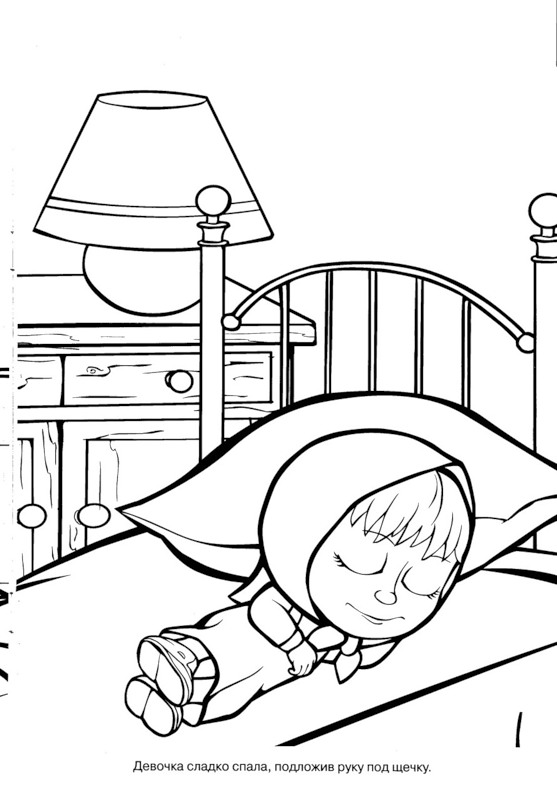 СОБЕРИ С СОБОЙ ВСЁ, ЧТО НЕОБХОДИМО ДЛЯ УРОКОВВ будущем, дети, учтите:В портфеле с собою всегда приноситеВсе вещи, что в школе бывают нужны,Вы их никогда забывать не должны.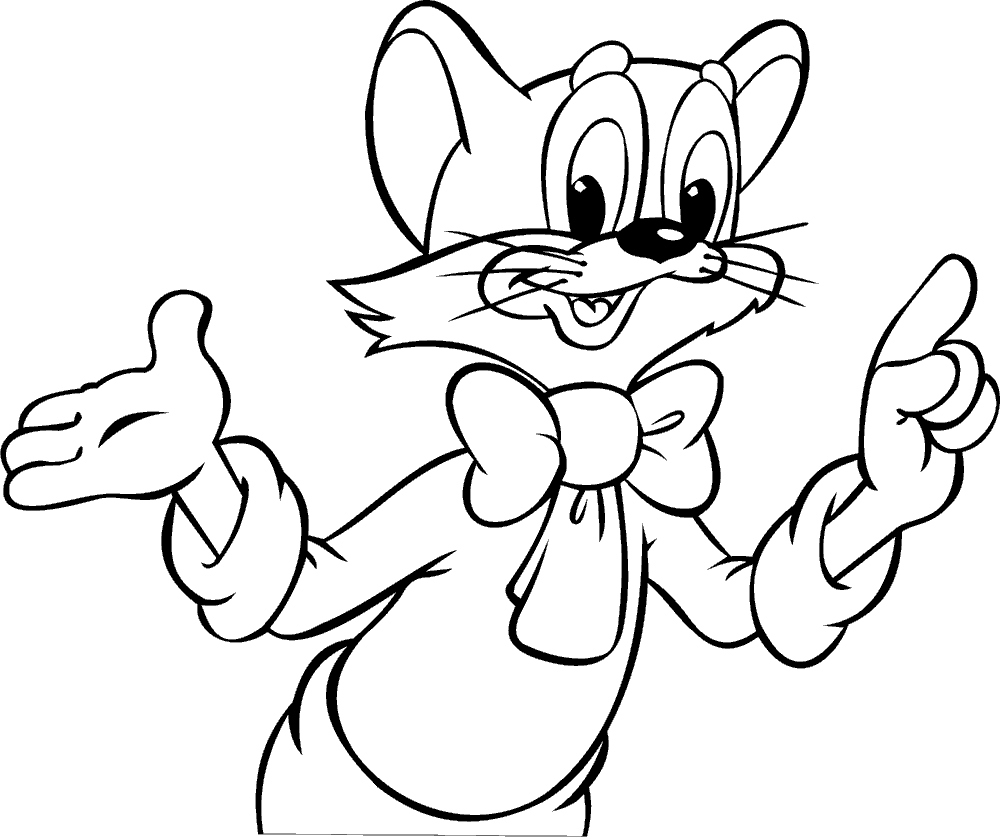 БЕРЕГИ ШКОЛЬНЫЕ  УЧЕБНИКИГлавный помощник в учёбе – учебник.Он молчаливый и добрый волшебник,Знания мудрые вечно хранит.Ты сбереги его праздничный вид!Сразу в обложку его оберни,Ручкой не пачкай, не рви и не мни.Славный учебник научит всему –Будь благодарен за это ему!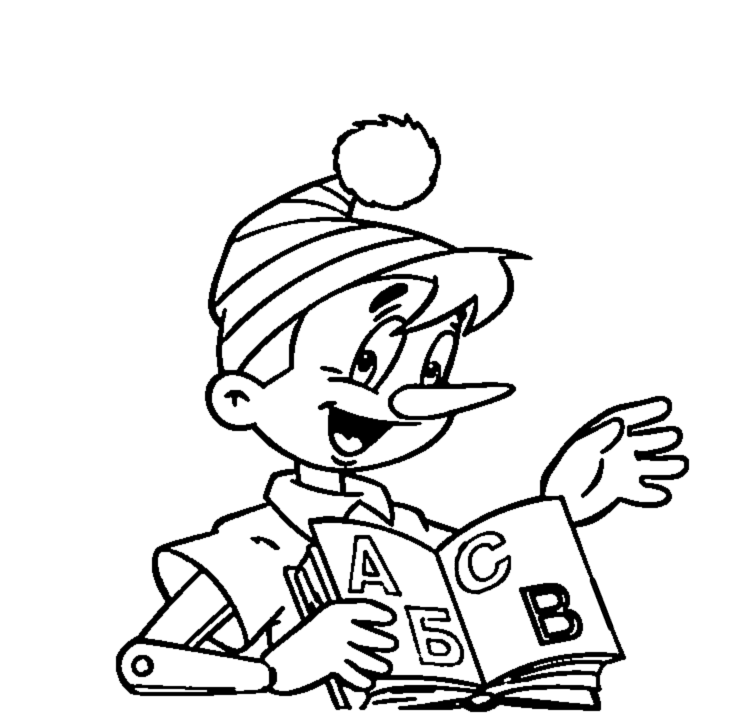 БЕРЕГИ ШКОЛЬНОЕ ИМУЩЕСТВОВолчонок в классе  развлекался,На стуле без конца качался,На стенах мелом рисовалИ дверь ногою открывал.Его ребята окружили,Волчонку строго объяснили:- Нам школа -  это дом второй,Всему здесь учат нас с тобой,И мы беречь её должны –Нам хулиганы не нужны!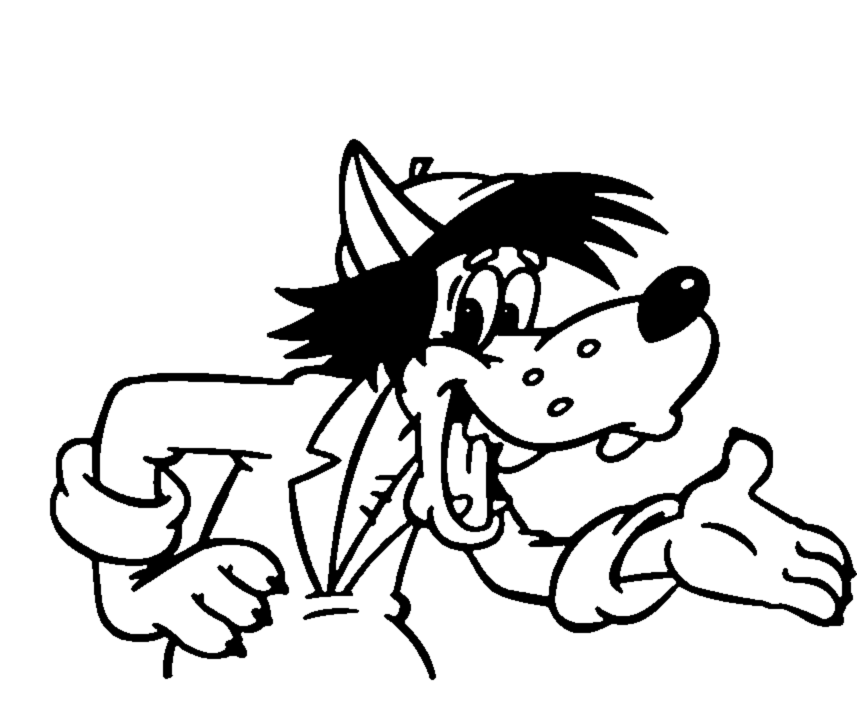 НЕ ОБИЖАЙ СЛАБЫХМальчишки, учтите:Девочек в классе своём берегите!За косы не дёргайте, не обижайте,С ними дружите, их защищайте!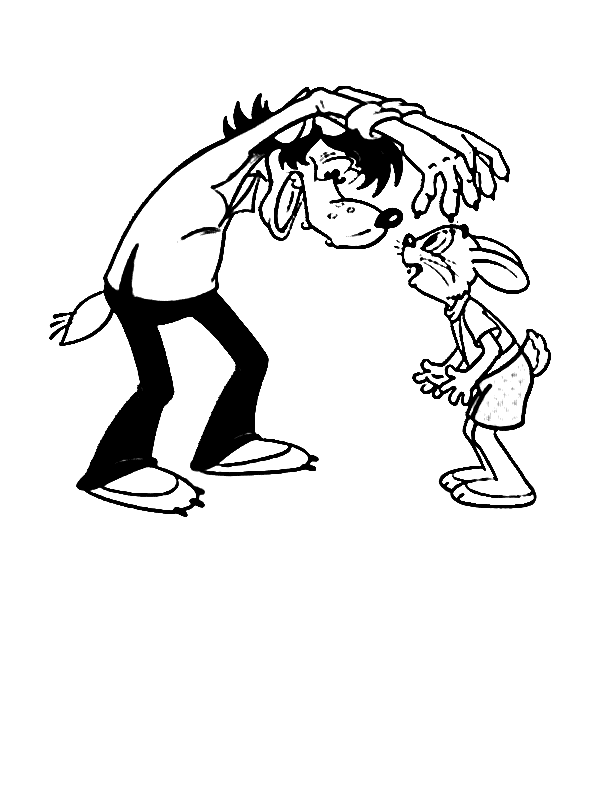 ХОРОШО ВЕДИ СЕБЯ В ШКОЛЬНОЙ СТОЛОВОЙЗвонок! Все дружною гурьбойВ столовую летят стрелой.А здесь есть правила свои,Запомни их и повтори!Ешь аккуратно, не спеши,Не брызгай, на пол не кроши,Хлеб береги и уважай,Его повсюду не бросай,Поел -  и  убери, друг мой,Свою посуду за собой.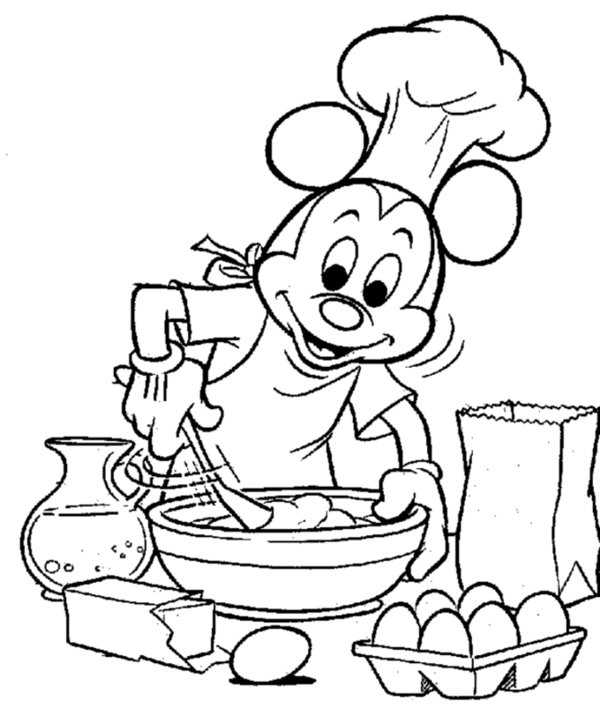                  НАДЕВАЙ ПОДХОДЯЩУЮ ДЛЯ ШКОЛЫ ОДЕЖДУЛисичка в школу собираласьИ, как для бала, одевалась.Наряд блестел, переливался –Весь класс гурьбой смотреть сбежался.Какое платье! Загляденье!Да! Но при чём же здесь ученье?Ведь в школе всем учиться надо,А не рассматривать наряды.Здесь, чтоб не отвлекать друзей,Носи одежду поскромней.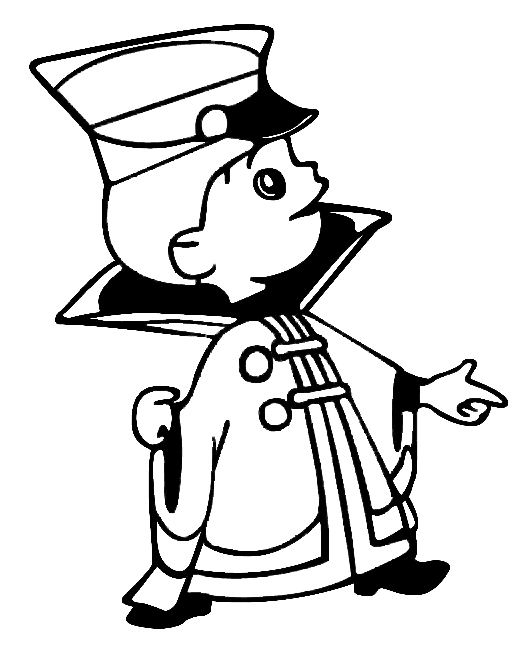 НЕ ЗАБЫВАЙ В ШКОЛЕ СВОИ ВЕЩИПомни обязательно:Нужно быть внимательным.В школе всё в портфель сложить,Ничего не позабыть!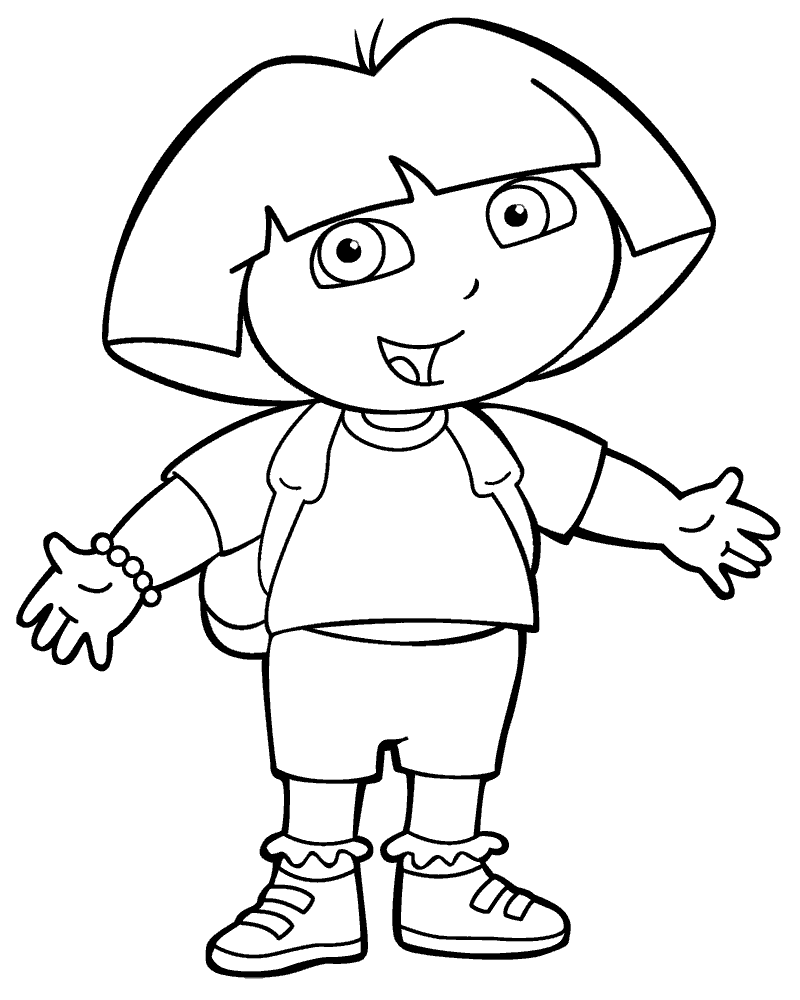 НЕ БЕГАЙ НА ПЕРЕМЕНАХНа перемену  Мышонок спешитКто пред напором таким устоит?!Он ведь бежит, как олень молодой,Звери обходят его стороной…Если же кто отойти не успеет,Очень об этом потом пожалеет: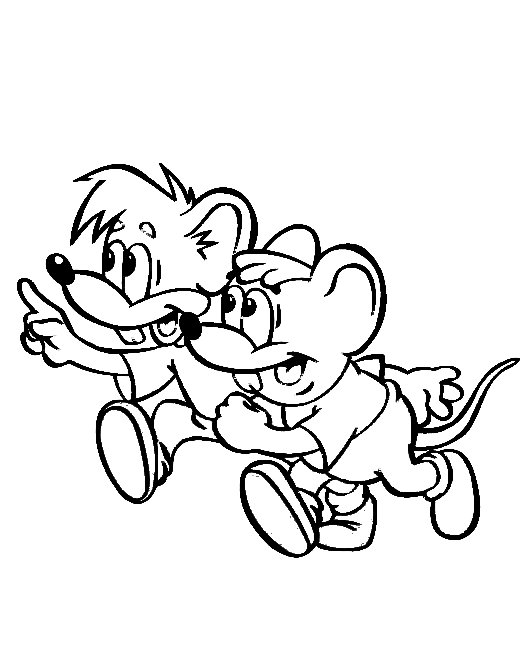 